Васко Маринов, ученик от седми клас на ОУ,, Христо Ботев‘‘ село Пелишат, трениращ бокс в боксов клуб ,,Спартак“ – Плевен с треньор Цецо Дачев, спечели златен медал в категория 44 кг на завършилото в Кърджали републиканско първенство по бокс за юноши..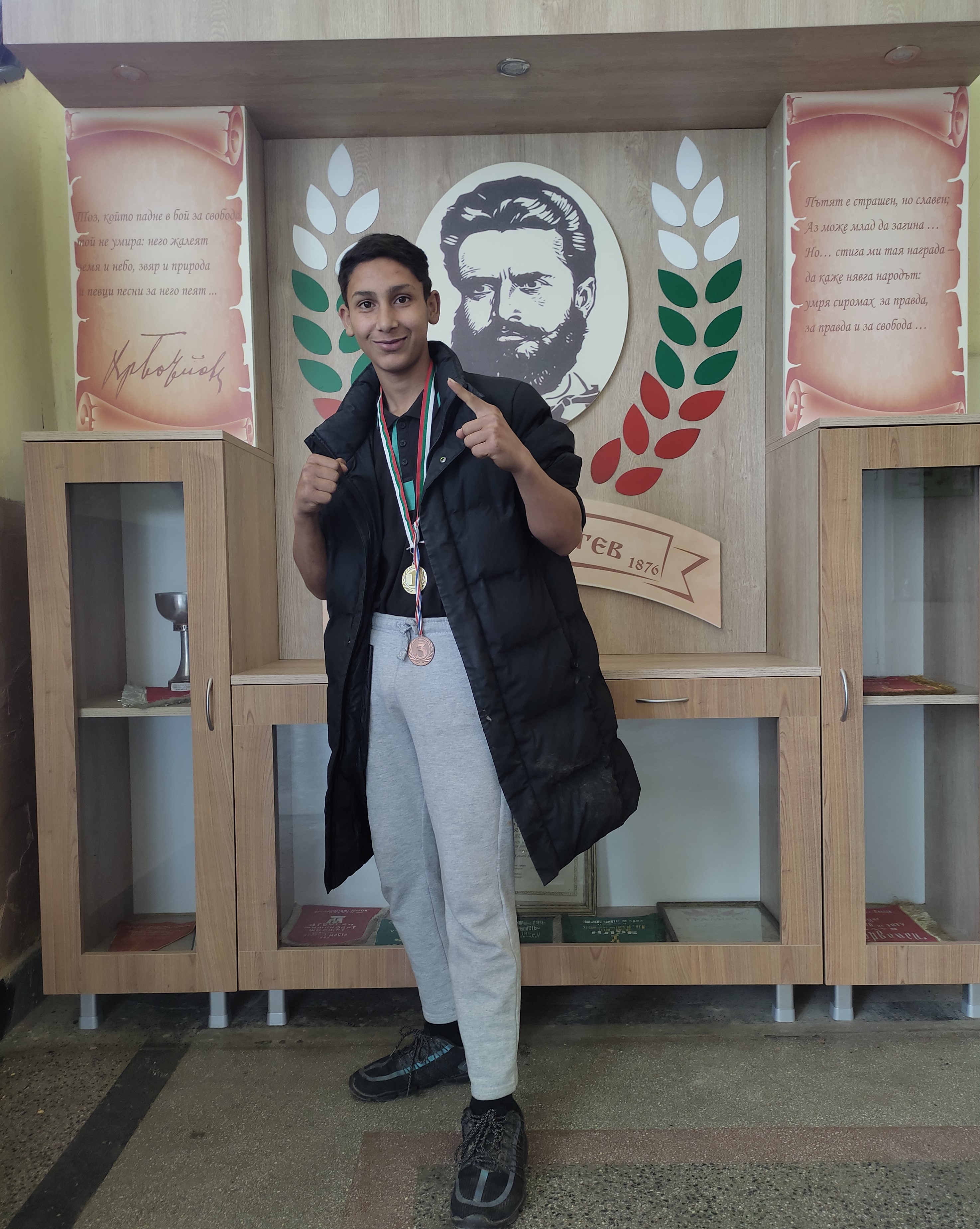 